Развитие сотрудничества между российскими и европейскими технологическими платформамиМосква, 20 мая 2014Национальный исследовательский университет «Высшая школа экономики»                     (Москва, Мясницкая ул., 20, ауд. 311)Программа (проект)Рабочие языки: русский и английский с синхронным переводом (во время параллельных сессий с 16:15 до 16:45 – английский без перевода).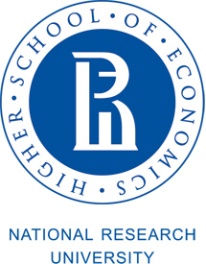 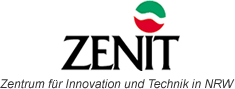 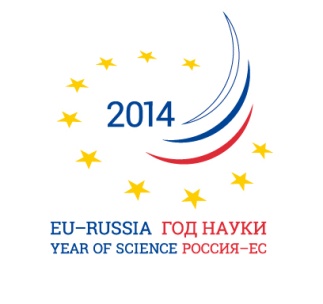 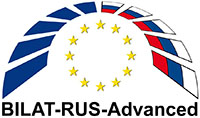 BILAT-RUS-Advanced project has received funding from the European Union’s Seventh Framework Programme for research, technological development and demonstration under grant agreement no 311836.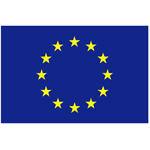 10.00-10.45Открытие семинараЛюдмила Огородова, заместитель Министра образования и науки Российской Федерации10.00-10.45Научно-техническая и инновационная политика Российской Федерации и международное сотрудничество  Артем Шадрин,  директор Департамента инновационного развития Министерства экономического развития Российской ФедерацииСергей Красильников, заместитель директора Департамента стран Европы и Америки Министерства экономического развития Российской Федерации(t.b.c.) Виктор Смирнов, заместитель директора Международного департамента Министерства образования и науки Российской ФедерацииЛеонид Гохберг, первый проректор Национального исследовательского университета «Высшая школа экономики» (НИУ ВШЭ), директор Института статистических исследований и экономики знаний НИУ ВШЭ10.45-11.00 Научно-техническая и инновационная политика Европейского союза и международное сотрудничество Ричард Бургер, руководитель отдела науки и технологий Представительства Европейского союза в Российской Федерации11.00-11.15Факторы развития сотрудничества российских и европейских технологических платформ Михаил Аким, вице-президент по стратегическому развитию ABB в России, председатель комитета по модернизации и инновациям         Ассоциации европейского бизнеса11.15-11.30Проект BILAT-RUS Advanced: организационное обеспечение установления контактов между российскими и европейскими технологическими платформами Анна Пикалова, директор Центра международных проектов, Институт статистических исследований и экономики знаний НИУ ВШЭ11.30-11.45 Сопровождение деятельности 34-х российских технологических платформМихаил Рогачев, директор Российского фонда технологического развития11.45-12.00Кофе12.10-13.00Обмен опытом в области международного сотрудничества: положительные эффекты, проблемы и ожиданияМодератор – Майкл Гут, менеджер проектов Центра инноваций и технологий земли Северный Рейн-Вестфалия (Германия) Европейские технологические платформы Марко Фальцетти, European Technology Platform for Advanced  Engineering Materials (Италия) Мануэла Конкони, European Technology Platform for Wind Energy (Бельгия)Эммануэль Форест, Energy Efficient Buildings Association (Франция)Андреа Райнхард, NANOfutures Cross-ETP Initiative (Германия)13.00-14.00Обед14.00-15.30Обмен опытом в области международного сотрудничества: положительные эффекты, проблемы и ожидания (продолжение)Модератор – Анна Пикалова, директор Центра международных проектов, Институт статистических исследований и экономики знаний НИУ ВШЭРоссийские технологические платформыИрина Курзина, заведующая лабораторией каталитических исследований Национального исследовательского Томского государственного университета, ТП «Медицина будущего»Ирина Шарова, заместитель руководителя Национального Контактного центра «Биотехнологии», руководитель комиссии по международному сотрудничеству ТП «Биоиндустрия и биоресурсы – БиоТех2030»Наталья Лукина, директор Центра по проблемам репродуктивности лесов РАН, ТП «Биоиндустрия и биоресурсы – Биотех2030»Раиф Василов, координатор ТП «Биоэнергетика»Наталья Шартова, исполнительный директор ТП «Технологии экологического развития»Александр Чернявский, заместитель генерального конструктора ОАО «РКК «Энергия» им. С.П. Королева», председатель ТП «Легкие и надежные конструкции»Петр Бегиджанов, советник председателя правления ТП «Моделирование и технологии эксплуатации высокотехнологических систем»  (t.b.c.) Николай Тойвонен, советник Международного департамента Министерства образования и науки Российской Федерации, проректор по стратегическому развитию Санкт-Петербургского национального исследовательского университета информационных технологий, механики и оптики (НИУ ИТМО), ТП «Инновационные лазерные, оптические и оптоэлектронные технологии – фотоника» Наталья Луковникова, начальник Отдела научно-технологического форсайта НИУ ИТМО, ТП «Инновационные лазерные, оптические и оптоэлектронные технологии – фотоника»15.30-16.00 Интерактивная сессия: возможности и вызовы международного сотрудничестваМодератор – Сюзанна Якобс-Бохак, консультант Центра инноваций и технологий земли Северный Рейн-Вестфалия (Германия)Все участники семинара16.00-16.15 Кофе 16.15-16.45Параллельные сессии: возможные направления международного сотрудничестваМодераторы – Анна Пикалова, директор Центра международных проектов, Институт статистических исследований и экономики знаний НИУ ВШЭ; Сюзанна Якобс-Бохак, консультант Центра инноваций и технологий земли Северный Рейн-Вестфалия (Германия); Майкл Гут, менеджер проектов Центра инноваций и технологий земли Северный Рейн-Вестфалия (Германия) 16.45-17.05Презентация итогов обсуждений в рамках параллельных сессийАнна Пикалова, директор Центра международных проектов, Институт статистических исследований и экономики знаний НИУ ВШЭ; Майкл Гут, менеджер проектов Центра инноваций и технологий земли Северный Рейн-Вестфалия (Германия)17.05-17.20Подведение итогов                                                                                                           Анна Пикалова, директор Центра международных проектов, Институт статистических исследований и экономики знаний НИУ ВШЭ